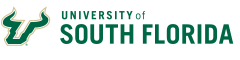 Risk Assessment SurveyImpact Rating Scales by Risk Type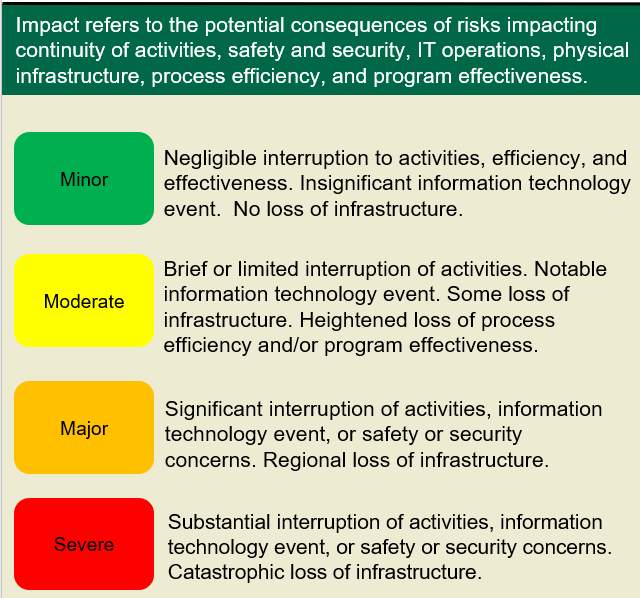 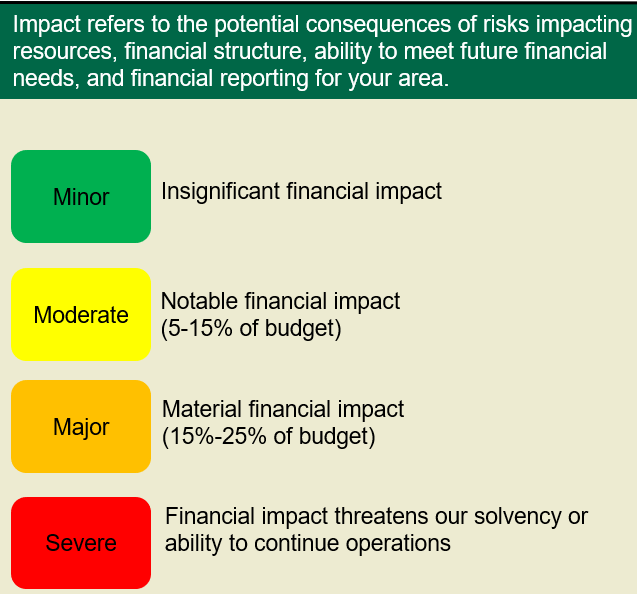 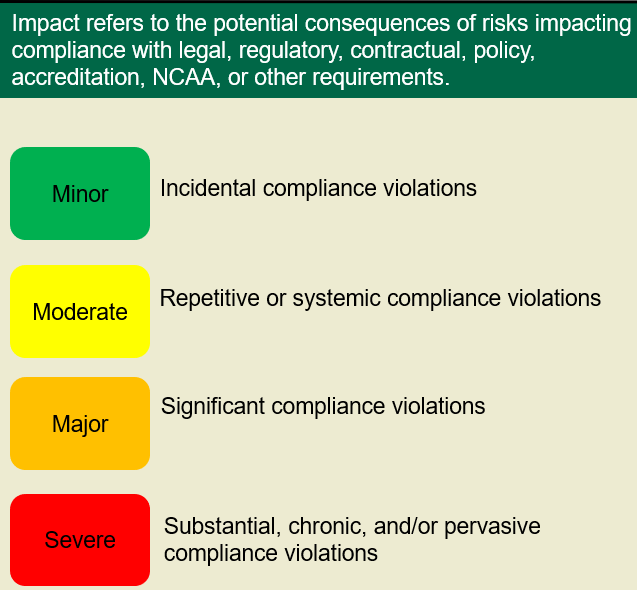 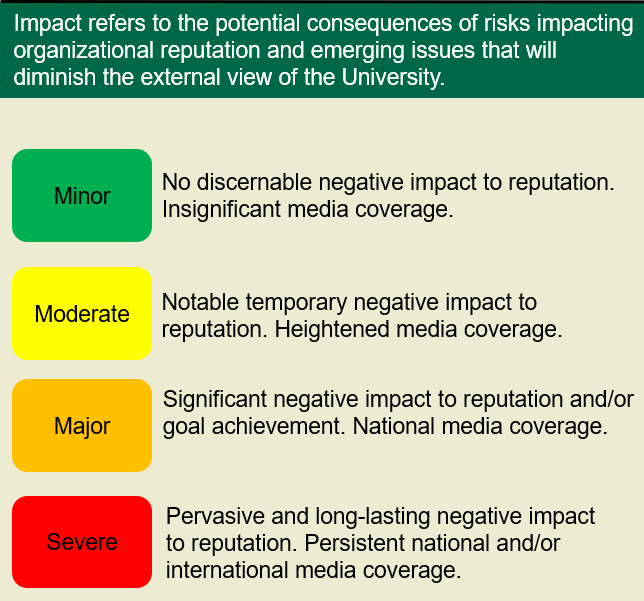 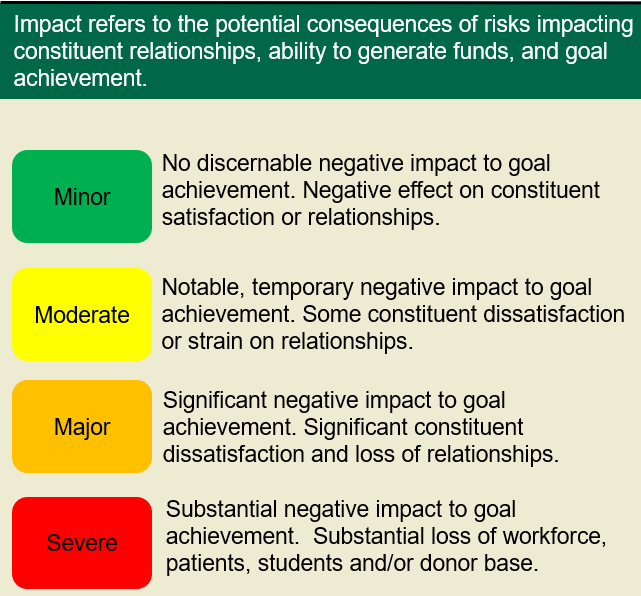 Velocity, Likelihood & Preparedness Rating Scales These scales apply to all risk types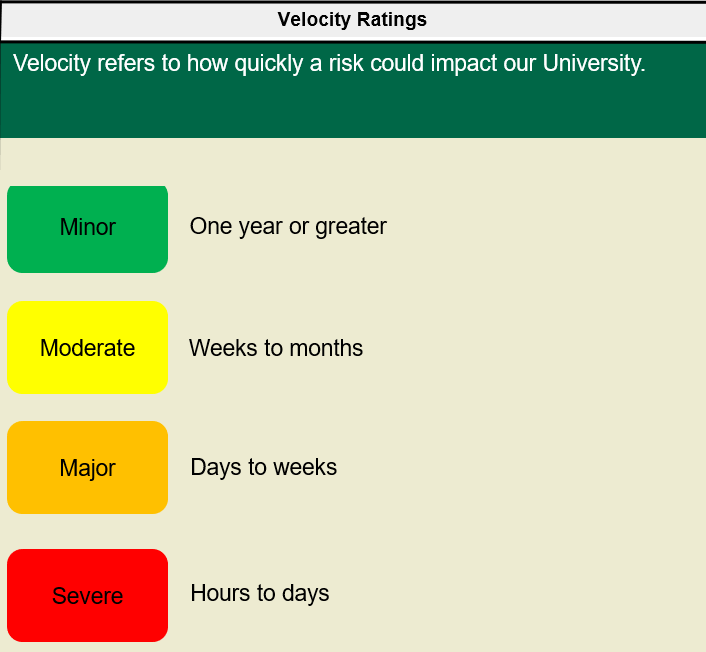 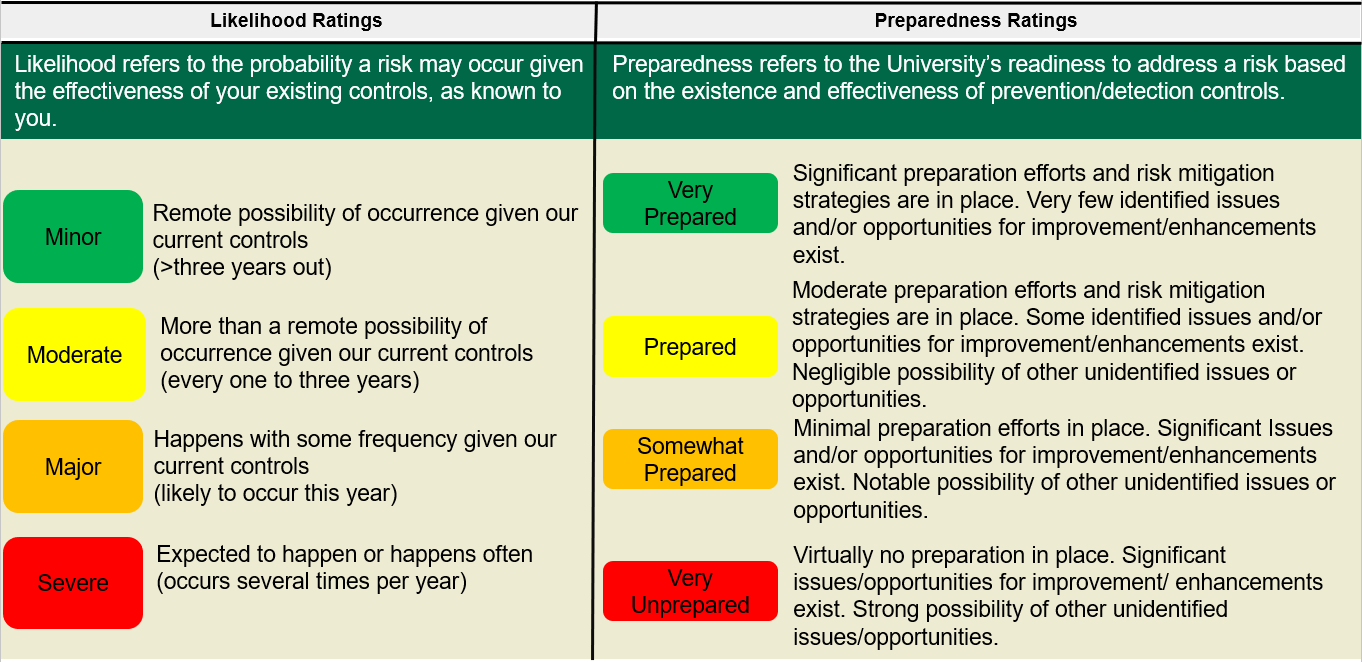 Operational Risks: Risks impacting continuity of activities, safety and security, IT operations, physical infrastructure, process efficiency, and program effectivenessOperational Risks: Risks impacting continuity of activities, safety and security, IT operations, physical infrastructure, process efficiency, and program effectivenessOperational Risks: Risks impacting continuity of activities, safety and security, IT operations, physical infrastructure, process efficiency, and program effectivenessOperational Risks: Risks impacting continuity of activities, safety and security, IT operations, physical infrastructure, process efficiency, and program effectivenessOperational Risks: Risks impacting continuity of activities, safety and security, IT operations, physical infrastructure, process efficiency, and program effectivenessOperational Risks: Risks impacting continuity of activities, safety and security, IT operations, physical infrastructure, process efficiency, and program effectivenessOperational Risks: Risks impacting continuity of activities, safety and security, IT operations, physical infrastructure, process efficiency, and program effectivenessType of RiskDoes it apply? Yes or no?Please describe how it does or does not apply to your risk area.Impact RatingVelocity RatingLikelihood RatingPreparedness RatingBusiness Continuity Risk: Risks associated with an inability to return to normal operations after a disruptive incident slows or stops part or all operations. Data Governance and Quality Risk: Risks associated with inadequate oversight, controls, and usage of data and IT systems.  Employee Training Risk: Risks associated with inadequate or ineffective employee training for their role in our organization. IT Change, Incident, and Services Risk: Risks associated with IT services such as end-user services, change and incident management, application development and maintenance, and server administrationIT Infrastructure Risk: Risks associated with IT infrastructure such as end-of-life assets, infrastructure complexity, unsupported infrastructure, and device failures.Logical Access, Cybersecurity, and Vulnerability Management Risk: Risks associated failing to protect the confidentiality, integrity, and availability of IT assets of our institution from potential threats.Personnel Issues or Workplace Violence Risk: Risks associated with personnel issues or workplace violence.  Process Risk: Risks associated with operational failures resulting in business processes not being achieved.  Property, Plant, and Equipment Risk: Risks associated with failing to construct or maintain property, plant, and equipment owned or controlled by the University to meet its mission. Additionally, this risk includes the tracking and monitoring of all physical assets.Purchasing Risk: Risks associated with the procurement processes for obtaining services, products, or resources.  Recruitment, Hiring, and Retention Risk: Risks associated with failing to attract, onboard, and retain individuals with the skills, knowledge, and experience needed to fulfill organizational objectives and obligationsResearch and Laboratory Safety Risk: Risks associated with research and laboratory a safety.    Safety and Security Risk: Risks associated with failing to protect individuals from danger, harm, or injury when utilizing buildings or properties owned or controlled by our institution.Student Mental Health and Wellness Risk: Risks associated with student wellbeing and ensuring appropriate services are in place to address student mental health and wellness needs. Terrorism Risk: Risks associated with extreme threats of violence to the institution from terrorist acts or groups.Vendor/Third-Party Risk, Purchasing, and Oversight Risk: Risks associated with the use of vendors or third-parties.Other: Compliance Risks: Risks impacting compliance with legal, regulatory, contractual, policy, accreditation, NCAA, and other requirements.Compliance Risks: Risks impacting compliance with legal, regulatory, contractual, policy, accreditation, NCAA, and other requirements.Compliance Risks: Risks impacting compliance with legal, regulatory, contractual, policy, accreditation, NCAA, and other requirements.Compliance Risks: Risks impacting compliance with legal, regulatory, contractual, policy, accreditation, NCAA, and other requirements.Compliance Risks: Risks impacting compliance with legal, regulatory, contractual, policy, accreditation, NCAA, and other requirements.Compliance Risks: Risks impacting compliance with legal, regulatory, contractual, policy, accreditation, NCAA, and other requirements.Compliance Risks: Risks impacting compliance with legal, regulatory, contractual, policy, accreditation, NCAA, and other requirements.Type of RiskDoes it apply? Yes or no?Please describe how it does or does not apply to your risk area.Impact RatingVelocity RatingLikelihood RatingPreparedness RatingBreach of Contract Risk: Risks associated with failure to meet contractual requirements leading to adverse consequences.  Compliance with Laws and Regulations Risk: Risks associated with violating laws and regulations which may result adverse consequences. Conflict of Commitment Risk: Risks associated with activities interfering with an employee's full and faithful performance of their professional or institutional responsibilities or obligations which are not mitigated. Conflicts of Interest Risk: Risks associated with unresolved conflicts between an employee's private interests and the public interests of our institution. Data Privacy Risk: Risks associated with inadequately protecting data controlled or owned by our institution in accordance with the law and best practices.  Employment Practices Risk: Risks associated with violating employment law and human resources standards. Research Contract and Grant Violations Risk: Risks associated with violating grant-related requirements and research funding agreements. Other:Financial Risks: Risks impacting resources, financial structure, ability to meet future financial needs, and financial reportingFinancial Risks: Risks impacting resources, financial structure, ability to meet future financial needs, and financial reportingFinancial Risks: Risks impacting resources, financial structure, ability to meet future financial needs, and financial reportingFinancial Risks: Risks impacting resources, financial structure, ability to meet future financial needs, and financial reportingFinancial Risks: Risks impacting resources, financial structure, ability to meet future financial needs, and financial reportingFinancial Risks: Risks impacting resources, financial structure, ability to meet future financial needs, and financial reportingFinancial Risks: Risks impacting resources, financial structure, ability to meet future financial needs, and financial reportingType of RiskDoes it apply? Yes or no?Please describe how it does or does not apply to your risk area.Impact RatingVelocity RatingLikelihood RatingPreparedness RatingAccounts Payable Risk: Risks associated with errant, late, or missed payments; missed accruals or errant forecasting; or lack of audit trails.  Accounts Receivable/Bad Debt Risk: Risks associated with untimely, incomplete, or inaccurate payment by students, patients, vendors, and third-parties for services rendered to them by our institution.  Billing Accuracy Risk: Risks associated with inaccurate billing or failing to bill for services rendered by our institution.  Budgetary Resource Management Risk: Risks associated with failing to allocate and manage departmental budgets to ensure effective and efficient resources to meet operational objectives.  Capital Risk: Risks associated with potential losses of part or all institutional investments, including liquidity risk, where the institution is unable to meet its financial demands.  Financial Performance Risk: Risks associated with not meeting financial projections and pressure to meet Key Performance Indicators (KPIs). Financial Reporting Risk: Risks associated with incomplete, inaccurate, or untimely communication of financial information.Fraud, Theft, and Embezzlement Risk: Risks associated with financial losses stemming from students, employees, vendors, or other third parties, doing business with our institution, engaging in fraud, theft, or embezzlement.Pension/Retirement Obligations Risk: Risks associated with pension or retirement fund liabilityPhilanthropy/Fundraising/Capital Campaign Risk: Risks associated with philanthropic events, fundraising goals and initiatives or capital campaigns efforts.  Other: Reputational Risks: Risks impacting our public image, brand, external opinions, prominence, and standing of our University.Reputational Risks: Risks impacting our public image, brand, external opinions, prominence, and standing of our University.Reputational Risks: Risks impacting our public image, brand, external opinions, prominence, and standing of our University.Reputational Risks: Risks impacting our public image, brand, external opinions, prominence, and standing of our University.Reputational Risks: Risks impacting our public image, brand, external opinions, prominence, and standing of our University.Reputational Risks: Risks impacting our public image, brand, external opinions, prominence, and standing of our University.Reputational Risks: Risks impacting our public image, brand, external opinions, prominence, and standing of our University.Type of RiskDoes it apply? Yes or no?Please describe how it does or does not apply to your risk area.Impact RatingVelocity RatingLikelihood RatingPreparedness RatingCommunication Risk: Risks associated with ensuring that a consistent message is shared and understood among all constituents and there is clear and consistent coordination as neededEmerging Issues Risk: Risks associated with potential issues in their earliest stages of development Public Image Risk: Risks associated with threats to or endangerment of the institution's good name or standing which can arise from the actions of our institution, employees, or third-parties (vendors, affiliates, and guests).Other:Strategic Risks: Risks impacting our constituent relationships, ability to generate funds, and goal achievement.​Strategic Risks: Risks impacting our constituent relationships, ability to generate funds, and goal achievement.​Strategic Risks: Risks impacting our constituent relationships, ability to generate funds, and goal achievement.​Strategic Risks: Risks impacting our constituent relationships, ability to generate funds, and goal achievement.​Strategic Risks: Risks impacting our constituent relationships, ability to generate funds, and goal achievement.​Strategic Risks: Risks impacting our constituent relationships, ability to generate funds, and goal achievement.​Strategic Risks: Risks impacting our constituent relationships, ability to generate funds, and goal achievement.​Type of RiskDoes it apply? Yes or no?Please describe how it does or does not apply to your risk area.Impact RatingVelocity RatingLikelihood RatingPreparedness RatingGovernance Risk: Risks associated with ineffective organizational structures to identify, assess, manage, and communicate risks, such as boards, board committees, delegations, management structures and related reporting.New Programs and Delivery Models Risk: Risks associated with an inability to meet community needs by effectively adapting to new academic and service offerings or programs, including program content and how they are delivered.Organizational Structure, Alignment & Direction Risk: Risks associated with changes in strategy or direction requiring significant realignment of organization structures, roles, and responsibilities, including stakeholder understanding and support of such changes.  Regulatory Change Risk: Risks associated with changing laws and regulations requiring assessment of current practices and, based on the assessment, implementing a response plan.  Research Risk: Risks associated with changing research practices and methodology.Succession Planning Risk: Risks associated with identifying key leadership roles and developing a human capital strategy to ensure continuity in the event of leadership departures.Variability in Customer Volume and Funding Availability Risk: Risks associated with significant changes that may lead to insufficient revenue and/or funding that challenges underlying assumptions of strategic forecasts or may cause a material variance from the forecasts.Other: